Муниципальное бюджетное общеобразовательное учреждение основная общеобразовательная школа №  16  муниципального образования город НовороссийскЕжемесячный отчёт за ноябрь 2020 годапо работе волонтерского отряда «Творители добра» в МБОУ СОШ № 16Массовые мероприятия 28.11.20 г.  Куратор отряда                                                                    Д.Х. КаримоваОтчет о проведеннных мероприятиях волонтерским отрядом «Творители добра» МБОУ СОШ № 16 за ноябрь 2020 годаДля волонтерского отряда был организован классный час «Курить в 21 веке не модно» 7 ноября 2020 года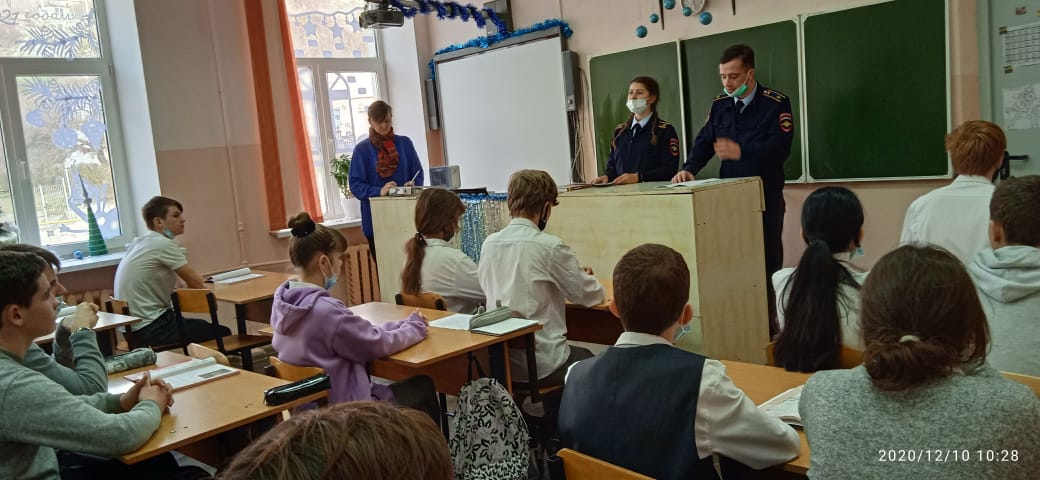 21 ноября 2020 года прошла лекция по теме «Остановись! Жизнь прекрасна!»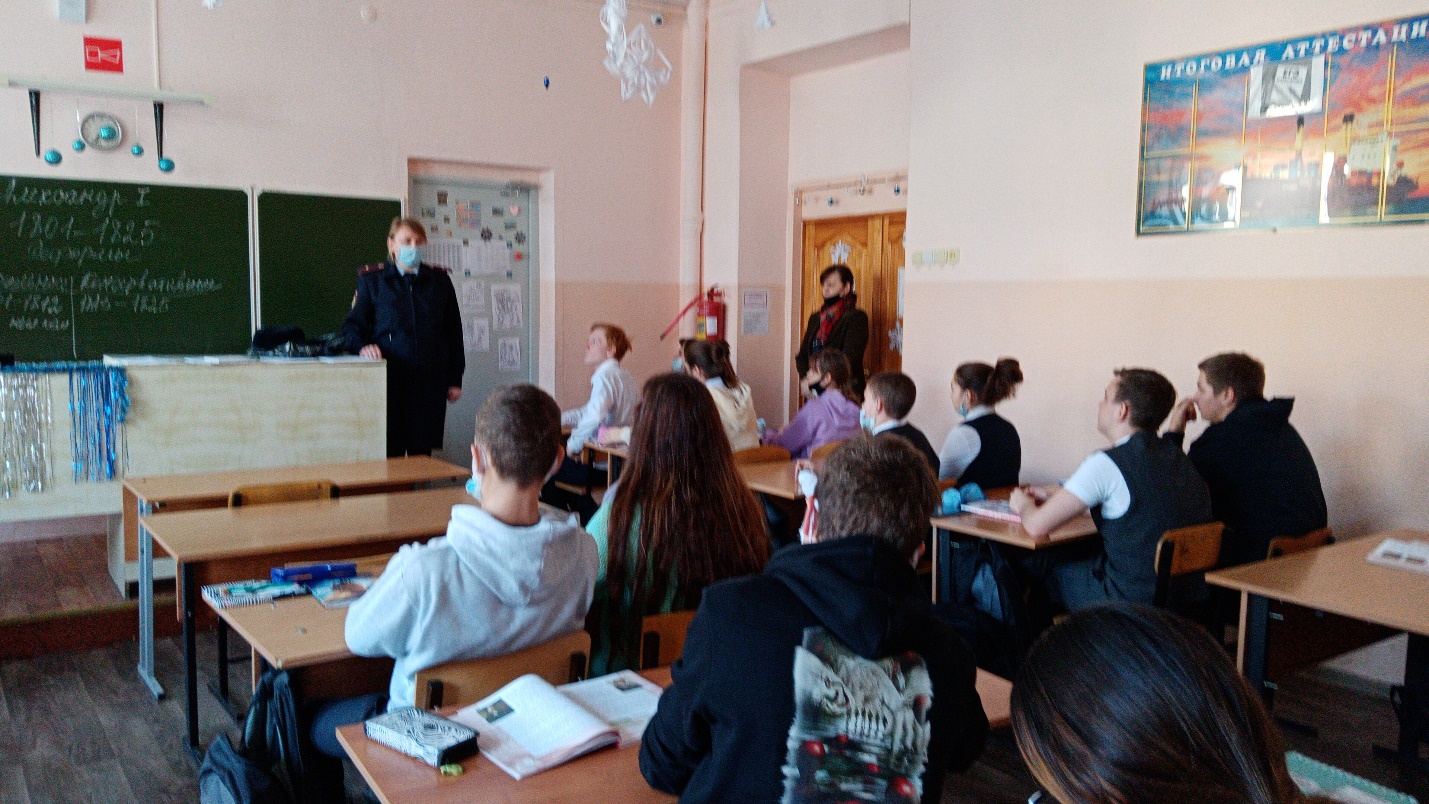 №      МероприятияДата проведения№      МероприятияДата проведения1Проведение классного часа « Курить в 21 веке не модно»07.11.20202Организация беседы « Как быть уверенным в себе?»14.11.20203Проведение лекции «Остановись! Жизнь прекрасна»21.11.20204Организация беседы «Умеем ли мы уважать себя?»28.11.2020